            ОТЧЕТ           С 13 по 14 января 2024 года в соответствии с Планом соревнований ФНТ России, а также Планом официальных физкультурных и спортивных мероприятий С.-Петербурга на 2024 год в спортивном зале по адресу: г. С.-Петербург. КНТ "ФоррестГамп, ул. " Выборгское шоссе д.369.Выборгское шоссе д.369. прошли  Региональные соревнования, посвященные 80-летию полного освобождения г.Ленинграда от фашисткой блокады.            Организатором соревнований стал Клуб настольного тенниса школы №580 Приморского района г. Санкт Петербурга «Белые молнии» под руководством Щесюк Валентины Дмитриевны.         Личные соревнования проводились  среди юношей, девушек до 14 лет (не старше 13 лет), юниоров, юниорок до 20 лет (не старше 19 лет).         В соревновании приняло участие 211 спортсменов (114 юношей, 97 девушек). Представители спортивных коллективов городов России: Москва, Балашиха Московской обл., Боровичи, Петрозаводск, Печоры, Ставрополь, Старая Русса;  г. С.-Петербурга: КНТ «Белые молнии»,  ЦНТ «Комета», СШОР №2 Калининского района, СШ №2 Василеостровского района, СШ Красногвардейского района, «Нарвская застава», «Олимп», СК "Звездный", «Алые паруса» Красносельского района, Ооо «Старт»,  ДДЮТ Кировского района, Сворд, ЦВР Центрального района, «Ракетка», ; из Ленинградской области: Всеволожск, Кировск, Кингисепп,  Новоселье, Сосновый бор, Сертолово. Победителями в категории « Юноши до 14 лет» стали: 1 место - Згура Николай, 2011г.р., С.-Петербург, СШ Красногвардейского района. 2 место - Анучин Артем, 2011г.р., С.-Петербург,  СШОР-2  Калининского района.                              3 место - Полтораднев Максим, 2011г.р., С.-Петербург,  СШОР-2  Калининского района.В этой же категории достойно выступили и спортсмены школьного Клуба настольного тенниса «Белые молнии» школы №580: из 60 участников, Яковлев Александр, 2011г.р.- 4 место, Варфоломеев Платон, 2013г.р.- 16 место, Огурцов Алексей, 2011г.р.- 18 место, Егоров Антон, 2011г.р.- 22 место, Власов Александр, 2014г.р.- 28 место.Победителями в категории «Юниоры до 20 лет» стали: 1 место - Капустин Егор, 2006г.р., г.Балашиха Моск.о.                 2 место - Беляев Евгений, 2008г.р., С.-Петербург, «Белые молнии.  3 место -  Латышев Максим, 2007г.р., С.-Петербург, «Нарвская застава».Из 54 участников, спортсмены школьного Клуба настольного тенниса «Белые молнии» школы №580 заняли следующие места: Яковлев Александр, 2011г.р.- 12 место, Распопов Федор,2010г.р.- 16 место, Мазур Иван, 2010г.р.- 18 место, Халима Ибрахим, 2010г.р.- 23 место, Берняков Иван,2008г.р.- 25 место, Арчегов Павел,2010г.р.-  26 место, Варфаломеев Савелий, 2009г.р.- 27 место.Победителями в категории « Девушки до 14 лет» стали: 1 место - стали: Морозова Ксения,2012г.р., С.-Петербург,  СШОР-2  Калининского района. 2 место - Ильина Олеся, 2015г.р.,С.-Петербург, СК «Звездный».  3 место - Каева Елизавета, 2011г.р.,С.-Петербург. Из 54 участников в этой категории 17 место у Домрачевой Марии, «Белые молнии»Победителями в категории «Юниорки до 20 лет» стали: 1 место - Николаева Тамара, 2008г.р., Санкт-Петербург, СШ Красногвардейского района. 2 место - Михеева Виктория, 2010г.р., С.-Петербург, «Комета».  3 место - Козлова Полина, 2010г.р., Сосновый бор, «Малахит».Из Клуба «Белые молнии»: Оборина Полина,2008г.р.- 8 место, Оборина Виталина, 2008г.р.- 11 место, Красильникова Алена, 2007г.р.- 21 место, Панова Ульяна,2009г.р.-29 место.  Призеры и победители были награждены медалями, дипломами и ценными призами. Жалобы и протесты не поступали. Случаи нарушения правил соревнований не имелись. Места проведения соревнований, оборудование и инвентарь соответствуют правилам соревнований.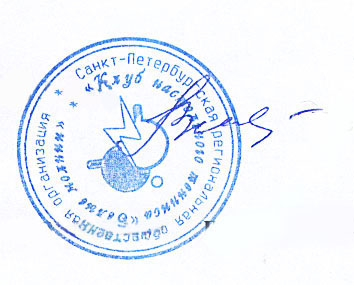 Директор  ТРТ, Педагог допобразования ГБУ школы №580 Щесюк В.ДГлавный судья: судья ВК, МК Задвицкий А.М.Главный секретарь: судья 1 категории  Пахомов Р.А.